Γεια σας, παιδιά!Τι κάνετε; Ώρα να εξασκηθούμε  στο γράμμα Z, z (ζεντ)!Γράψε πολλές φορές το κεφαλαίο Z!Z_______________________________________________________________________________________________________Tώρα γράψε πολλές φορές το μικρό z!________________________________________________________________________________________________________________________________________________________________________________________
Τώρα γράψε, όσες πιο πολλές φορές μπορείς, τη λέξη zebra (ζέμπρα) στις γραμμούλες!____________________________________________________________________________________________________________________________________________________________________________________________________________________
Τι σημαίνει zebra; Χρωμάτισε την παρακάτω ζωγραφιά και τη λέξη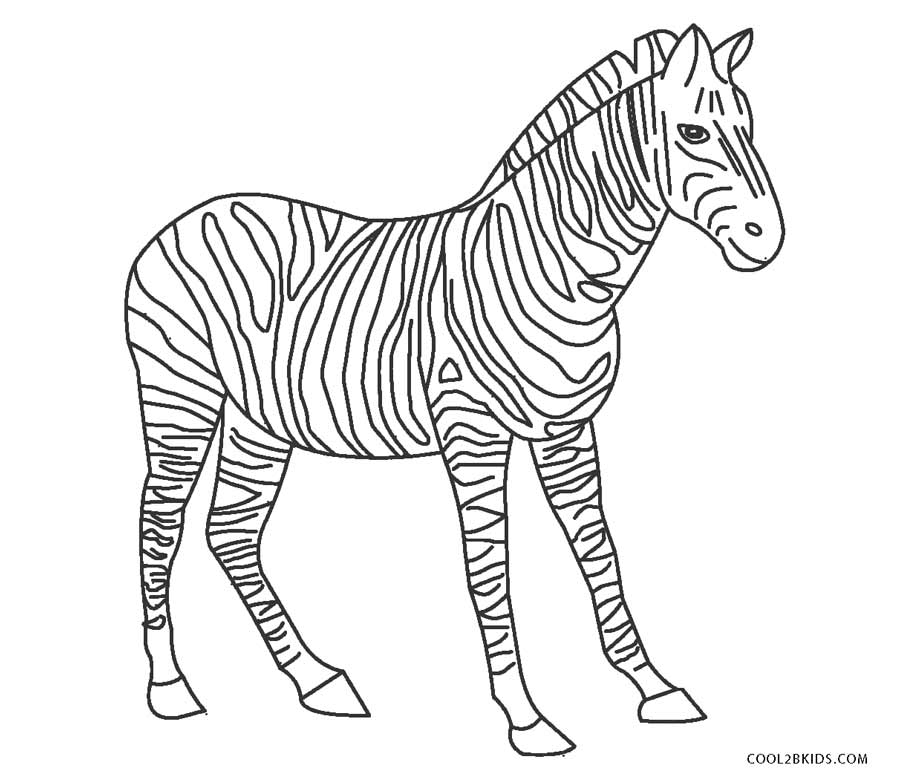 https://www.cool2bkids.com/wp-content/uploads/2018/08/Zebra-Coloring-Page.jpg http://www.printactivities.com/Mazes/LetterMazes/Letter_Z_Cap.html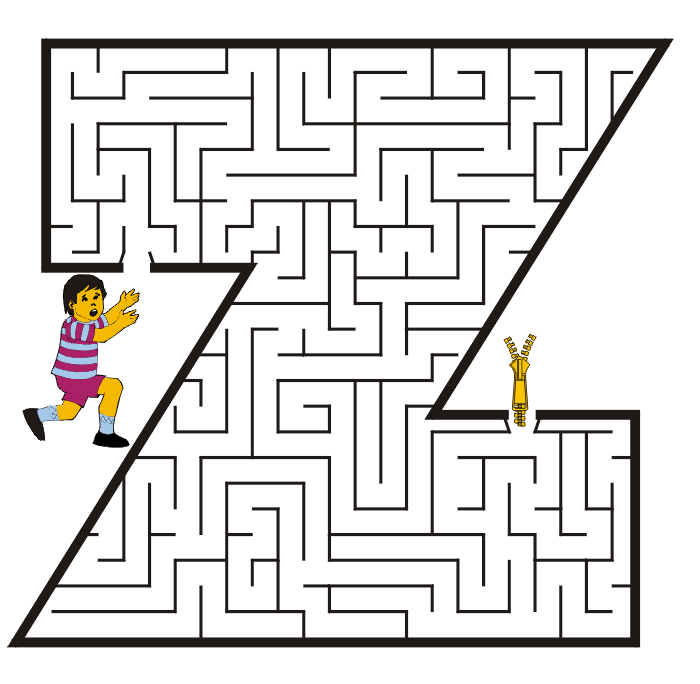 http://www.printactivities.com/Mazes/LetterMazes/Letter_z_Small.htmlΚαι το καλύτερο για το τέλος!Να επισκεφτείς, με έναν από τους γονείς σου, την ιστοσελίδα https://www.youtube.com/watch?v=HysVxhemAe4&list=PLx8hbTM9zFeWiqMJtZ-YQU53Kam2toPlp και πες τα τραγουδάκια ΔΥΝΑΤΑ! Να επισκεφτείς, με έναν από τους γονείς σου, την ιστοσελίδα https://www.jigsawplanet.com/?rc=play&pid=00bc0607b488 και να κάνεις το παζλ που έφτιαξα για σένα!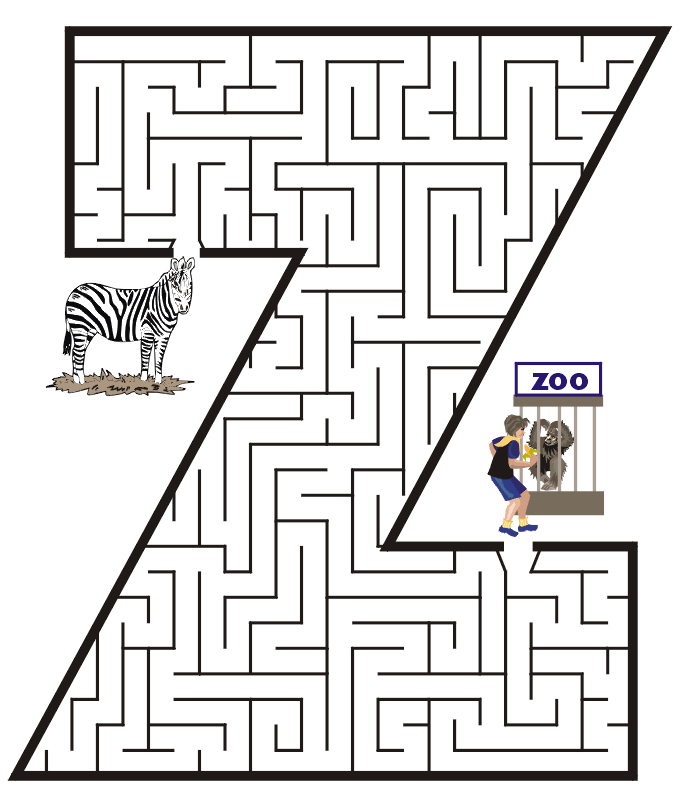 